Appendix 2: SystmOne Searches to Support Prescribing Incentive Scheme 23/24Review of Glucagon-like peptide-1 agonists (GLP-1 RA) as response to national shortages and MSN 28.6.23 Step 1: Identify and run the relevant supporting searchesSystmOne search can be found: Reporting  Clinical Reporting  BSW General Practice  Medicines Optimisation Team  GLP-1 searches: 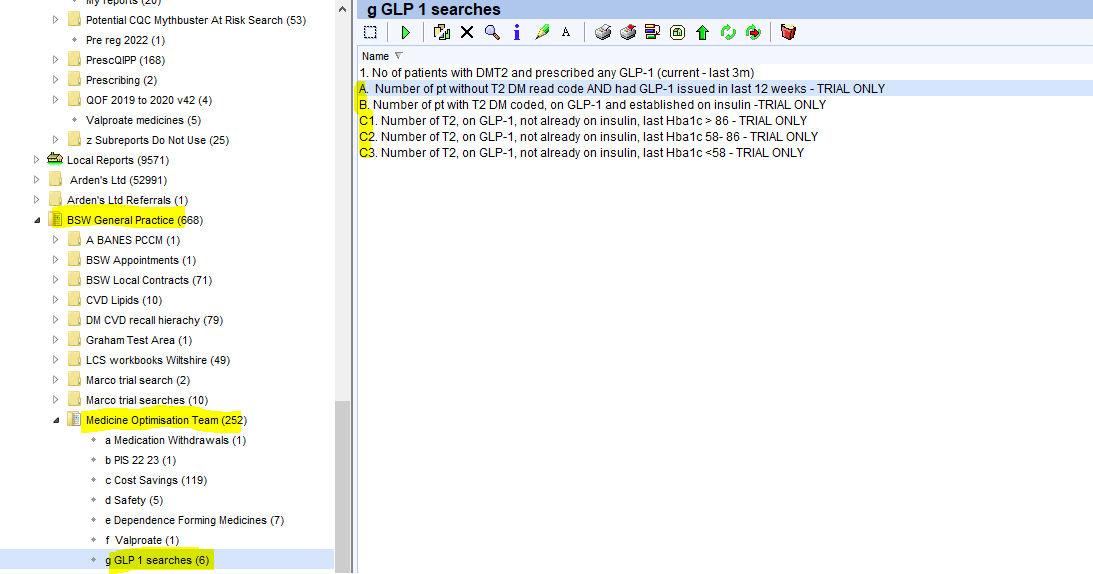 Step 2: Selecting relevant supplementary information: 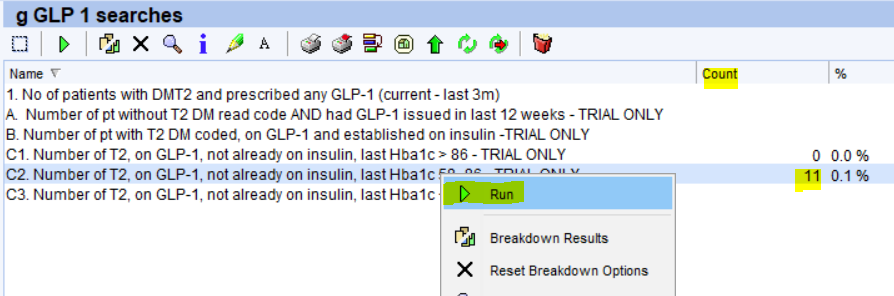 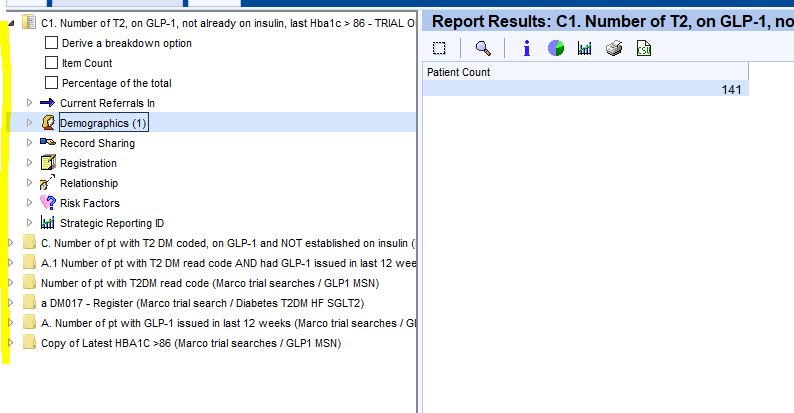 For example: By clicking the relevant subtitle and tick the supplementary information that you would require.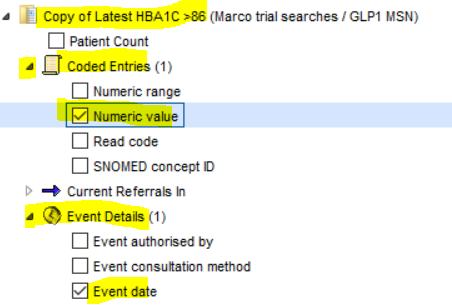 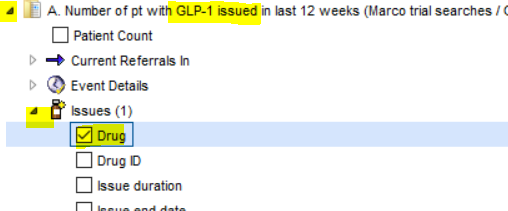 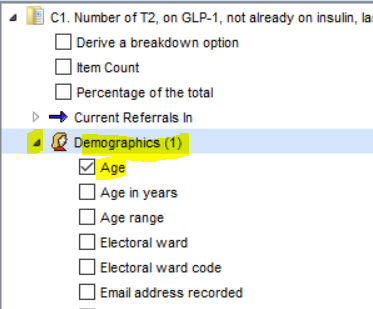 Step 3: Extract data Click ‘Refresh’ and the search result should be displayed in column like picture below. Click ‘CSV button’ to export the relevant data into CSV/Excel* format. 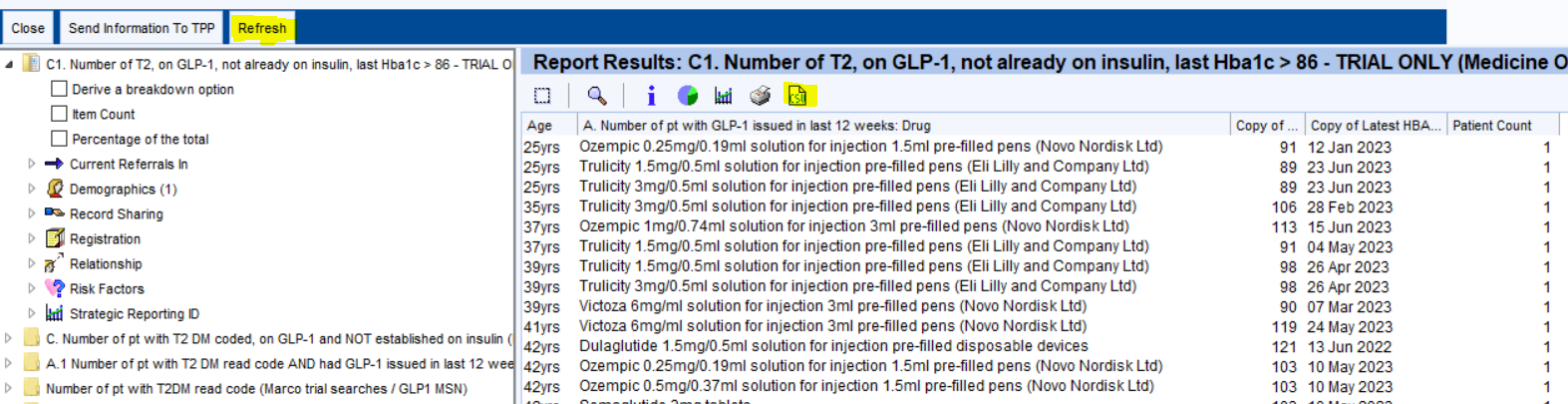 *Consider custom sort, drug type, Hba1c value or/and last Hba1c blood test event date in the Excel spreadsheet to facilitate prioritisation of review. Additional Resources: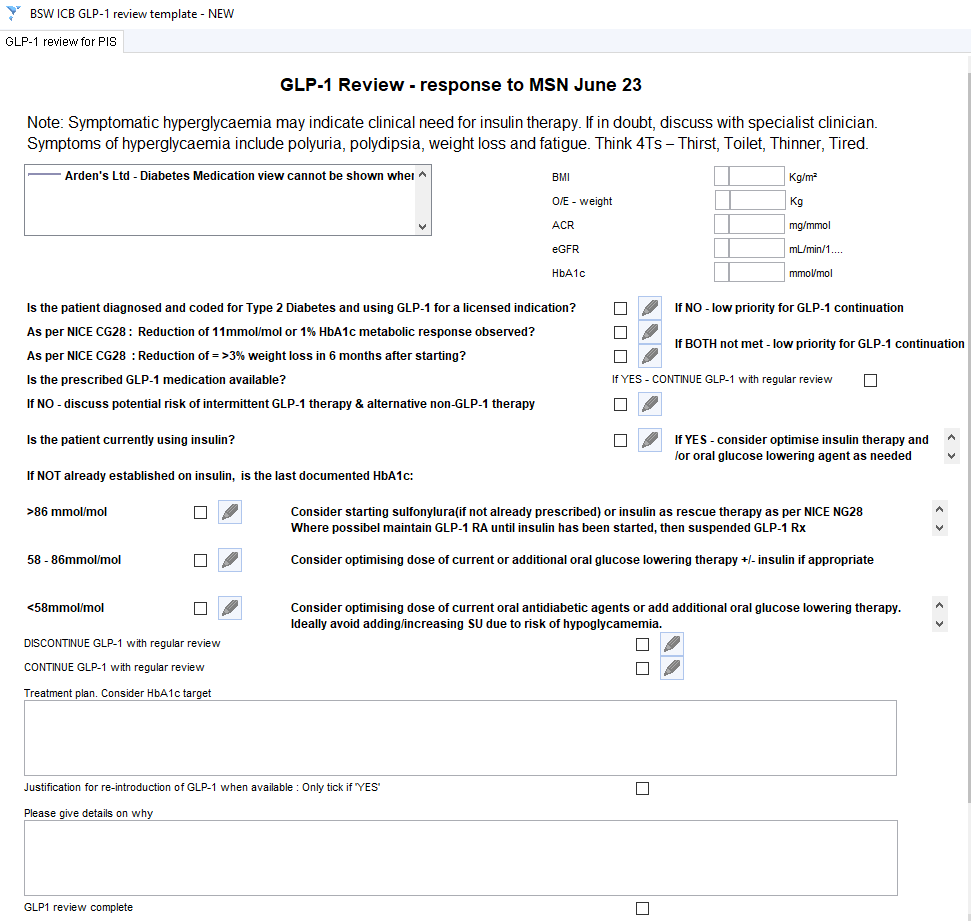 